minutes 	  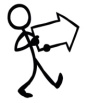 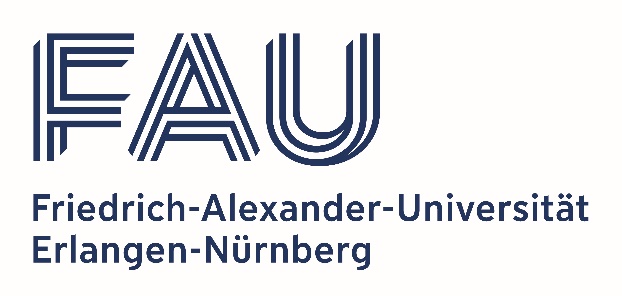 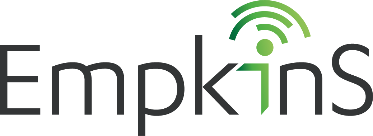 Sub project / GAP (incl. sub projects): B01Date and location: Room 06.025, Chair of Multimedia Communications and Signal ProcessingParticipants: Dat Nguyen, André Kaup, Christian HerglotzKeeper of the minutes: Dat NguyenDate and location for next meeting: not yet decidedNotes:topic 1 – How is the study goingcontent/description:1. Two point cloud compression methods has been proposed, one with mixture of logistic(MoL) modeling, one with softmax.2. Method using MoL significantly reduce complexity and memory footprint of the network compared to method with softmax. But MoL is not suitable for entropy coding.3. Method using softmax outperfoms MoL method and the state of the art compression algorithm on dense point cloud and has comparable rate on sparse dataset.4. Combining both geometry and color attribute compression, we have 8% gain over state of the art.tasks and responsibilities:1. Train and test on train set and test set having similar of density/sparsity level2. Which is the best order/representation to encode the color channel: RGB/BGR/GBR/YUV,…3. topic 2 – Collaboration with empkins sub-projectcontent/description:1. Dataset with color attribute and velocity from A01 is not yet available,2. The current coding method is fully generalizable to velocity attributetopics for next meeting1. Recruiting new students and interns2. Possibility of publication